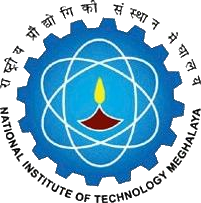 National Institute of Technology MeghalayaAn Institute of National ImportanceNational Institute of Technology MeghalayaAn Institute of National ImportanceNational Institute of Technology MeghalayaAn Institute of National ImportanceNational Institute of Technology MeghalayaAn Institute of National ImportanceNational Institute of Technology MeghalayaAn Institute of National ImportanceNational Institute of Technology MeghalayaAn Institute of National ImportanceNational Institute of Technology MeghalayaAn Institute of National ImportanceNational Institute of Technology MeghalayaAn Institute of National ImportanceNational Institute of Technology MeghalayaAn Institute of National ImportanceNational Institute of Technology MeghalayaAn Institute of National ImportanceCURRICULUMCURRICULUMCURRICULUMProgrammeProgrammeProgrammeMaster  of Technology (Structural Engineering)Master  of Technology (Structural Engineering)Master  of Technology (Structural Engineering)Master  of Technology (Structural Engineering)Master  of Technology (Structural Engineering)Year of RegulationYear of RegulationYear of RegulationYear of RegulationYear of Regulation201820182018DepartmentDepartmentDepartmentCivil EngineeringCivil EngineeringCivil EngineeringCivil EngineeringCivil EngineeringSemesterSemesterSemesterSemesterSemesterIIICourse CodeCourse CodeCourse NameCourse NamePre-requisitePre-requisiteCredit StructureCredit StructureCredit StructureCredit StructureMarks DistributionMarks DistributionMarks DistributionMarks DistributionMarks DistributionMarks DistributionCourse CodeCourse CodeCourse NameCourse NamePre-requisitePre-requisiteLTPCINTINTMIDENDENDTotalCE 525CE 525SOFT COMPUTING LAB -1SOFT COMPUTING LAB -1NILNIL0021100100100Course ObjectivesCourse ObjectivesTo develop the student’s knowledge on understanding programming to solve many problems in different mathematical subjects, especially in numerical analysis and other subjects which connected to computer oriented mathematics.To develop the student’s knowledge on understanding programming to solve many problems in different mathematical subjects, especially in numerical analysis and other subjects which connected to computer oriented mathematics.To develop the student’s knowledge on understanding programming to solve many problems in different mathematical subjects, especially in numerical analysis and other subjects which connected to computer oriented mathematics.Course OutcomesCourse OutcomesCO1Able to use Matlab for interactive computations.Able to use Matlab for interactive computations.Able to use Matlab for interactive computations.Able to use Matlab for interactive computations.Able to use Matlab for interactive computations.Able to use Matlab for interactive computations.Able to use Matlab for interactive computations.Able to use Matlab for interactive computations.Course ObjectivesCourse ObjectivesTo develop the student’s knowledge on understanding programming to solve many problems in different mathematical subjects, especially in numerical analysis and other subjects which connected to computer oriented mathematics.To develop the student’s knowledge on understanding programming to solve many problems in different mathematical subjects, especially in numerical analysis and other subjects which connected to computer oriented mathematics.To develop the student’s knowledge on understanding programming to solve many problems in different mathematical subjects, especially in numerical analysis and other subjects which connected to computer oriented mathematics.Course OutcomesCourse OutcomesCO2Familiar with memory and file management in Matlab.Familiar with memory and file management in Matlab.Familiar with memory and file management in Matlab.Familiar with memory and file management in Matlab.Familiar with memory and file management in Matlab.Familiar with memory and file management in Matlab.Familiar with memory and file management in Matlab.Familiar with memory and file management in Matlab.Course ObjectivesCourse ObjectivesTo develop the student’s knowledge on understanding programming to solve many problems in different mathematical subjects, especially in numerical analysis and other subjects which connected to computer oriented mathematics.To develop the student’s knowledge on understanding programming to solve many problems in different mathematical subjects, especially in numerical analysis and other subjects which connected to computer oriented mathematics.To develop the student’s knowledge on understanding programming to solve many problems in different mathematical subjects, especially in numerical analysis and other subjects which connected to computer oriented mathematics.Course OutcomesCourse OutcomesCO3Able to generate plots and export this for use in reports and presentations.Able to generate plots and export this for use in reports and presentations.Able to generate plots and export this for use in reports and presentations.Able to generate plots and export this for use in reports and presentations.Able to generate plots and export this for use in reports and presentations.Able to generate plots and export this for use in reports and presentations.Able to generate plots and export this for use in reports and presentations.Able to generate plots and export this for use in reports and presentations.Course ObjectivesCourse ObjectivesTo develop the student’s knowledge on understanding programming to solve many problems in different mathematical subjects, especially in numerical analysis and other subjects which connected to computer oriented mathematics.To develop the student’s knowledge on understanding programming to solve many problems in different mathematical subjects, especially in numerical analysis and other subjects which connected to computer oriented mathematics.To develop the student’s knowledge on understanding programming to solve many problems in different mathematical subjects, especially in numerical analysis and other subjects which connected to computer oriented mathematics.Course OutcomesCourse OutcomesCO4Able to program scripts and functions using the Matlab development environment.Able to program scripts and functions using the Matlab development environment.Able to program scripts and functions using the Matlab development environment.Able to program scripts and functions using the Matlab development environment.Able to program scripts and functions using the Matlab development environment.Able to program scripts and functions using the Matlab development environment.Able to program scripts and functions using the Matlab development environment.Able to program scripts and functions using the Matlab development environment.Course ObjectivesCourse ObjectivesTo develop the student’s knowledge on understanding programming to solve many problems in different mathematical subjects, especially in numerical analysis and other subjects which connected to computer oriented mathematics.To develop the student’s knowledge on understanding programming to solve many problems in different mathematical subjects, especially in numerical analysis and other subjects which connected to computer oriented mathematics.To develop the student’s knowledge on understanding programming to solve many problems in different mathematical subjects, especially in numerical analysis and other subjects which connected to computer oriented mathematics.Course OutcomesCourse OutcomesCO5Able to use basic flow controls (if-else, for, while).Able to use basic flow controls (if-else, for, while).Able to use basic flow controls (if-else, for, while).Able to use basic flow controls (if-else, for, while).Able to use basic flow controls (if-else, for, while).Able to use basic flow controls (if-else, for, while).Able to use basic flow controls (if-else, for, while).Able to use basic flow controls (if-else, for, while).Course ObjectivesCourse ObjectivesTo develop the student’s knowledge on understanding programming to solve many problems in different mathematical subjects, especially in numerical analysis and other subjects which connected to computer oriented mathematics.To develop the student’s knowledge on understanding programming to solve many problems in different mathematical subjects, especially in numerical analysis and other subjects which connected to computer oriented mathematics.To develop the student’s knowledge on understanding programming to solve many problems in different mathematical subjects, especially in numerical analysis and other subjects which connected to computer oriented mathematics.Course OutcomesCourse OutcomesCO6Familiar with strings and matrices and their use.Familiar with strings and matrices and their use.Familiar with strings and matrices and their use.Familiar with strings and matrices and their use.Familiar with strings and matrices and their use.Familiar with strings and matrices and their use.Familiar with strings and matrices and their use.Familiar with strings and matrices and their use.SYLLABUSSYLLABUSSYLLABUSSYLLABUSSYLLABUSSYLLABUSSYLLABUSSYLLABUSSYLLABUSSYLLABUSSYLLABUSSYLLABUSSYLLABUSSYLLABUSSYLLABUSSYLLABUSNo.ContentContentContentContentContentContentContentContentContentContentHoursHoursHoursCOsCOsICreating and working with arrays of numbers Creating and working with arrays of numbers Creating and working with arrays of numbers Creating and working with arrays of numbers Creating and working with arrays of numbers Creating and working with arrays of numbers Creating and working with arrays of numbers Creating and working with arrays of numbers Creating and working with arrays of numbers Creating and working with arrays of numbers 111CO1CO1IICreating and printing Simple 2DPlots Creating and printing Simple 2DPlots Creating and printing Simple 2DPlots Creating and printing Simple 2DPlots Creating and printing Simple 2DPlots Creating and printing Simple 2DPlots Creating and printing Simple 2DPlots Creating and printing Simple 2DPlots Creating and printing Simple 2DPlots Creating and printing Simple 2DPlots 111CO2CO2IIICreating, saving, and executing a script file Creating, saving, and executing a script file Creating, saving, and executing a script file Creating, saving, and executing a script file Creating, saving, and executing a script file Creating, saving, and executing a script file Creating, saving, and executing a script file Creating, saving, and executing a script file Creating, saving, and executing a script file Creating, saving, and executing a script file 111CO3CO3IVCreating and executing a function file Creating and executing a function file Creating and executing a function file Creating and executing a function file Creating and executing a function file Creating and executing a function file Creating and executing a function file Creating and executing a function file Creating and executing a function file Creating and executing a function file 111CO4CO4VManipulate matrices and use them as matrices or arrays Manipulate matrices and use them as matrices or arrays Manipulate matrices and use them as matrices or arrays Manipulate matrices and use them as matrices or arrays Manipulate matrices and use them as matrices or arrays Manipulate matrices and use them as matrices or arrays Manipulate matrices and use them as matrices or arrays Manipulate matrices and use them as matrices or arrays Manipulate matrices and use them as matrices or arrays Manipulate matrices and use them as matrices or arrays 111CO5CO5VICreate and work with anonymous functions Create and work with anonymous functions Create and work with anonymous functions Create and work with anonymous functions Create and work with anonymous functions Create and work with anonymous functions Create and work with anonymous functions Create and work with anonymous functions Create and work with anonymous functions Create and work with anonymous functions 111CO6CO6VIIWork with symbolic mathematics toolbox Work with symbolic mathematics toolbox Work with symbolic mathematics toolbox Work with symbolic mathematics toolbox Work with symbolic mathematics toolbox Work with symbolic mathematics toolbox Work with symbolic mathematics toolbox Work with symbolic mathematics toolbox Work with symbolic mathematics toolbox Work with symbolic mathematics toolbox 111CO1CO1VIIISaving, loading, importing, and exporting data Saving, loading, importing, and exporting data Saving, loading, importing, and exporting data Saving, loading, importing, and exporting data Saving, loading, importing, and exporting data Saving, loading, importing, and exporting data Saving, loading, importing, and exporting data Saving, loading, importing, and exporting data Saving, loading, importing, and exporting data Saving, loading, importing, and exporting data 111CO2CO2IXCreating 2-D/3-D plots with animation effects Creating 2-D/3-D plots with animation effects Creating 2-D/3-D plots with animation effects Creating 2-D/3-D plots with animation effects Creating 2-D/3-D plots with animation effects Creating 2-D/3-D plots with animation effects Creating 2-D/3-D plots with animation effects Creating 2-D/3-D plots with animation effects Creating 2-D/3-D plots with animation effects Creating 2-D/3-D plots with animation effects 222CO3CO3XWriting script/function file to execute problems on • Linear Algebra • Curve Fitting and Interpolation • Data Analysis and Statistics • Numerical Integration, • Ordinary Differential Equations Writing script/function file to execute problems on • Linear Algebra • Curve Fitting and Interpolation • Data Analysis and Statistics • Numerical Integration, • Ordinary Differential Equations Writing script/function file to execute problems on • Linear Algebra • Curve Fitting and Interpolation • Data Analysis and Statistics • Numerical Integration, • Ordinary Differential Equations Writing script/function file to execute problems on • Linear Algebra • Curve Fitting and Interpolation • Data Analysis and Statistics • Numerical Integration, • Ordinary Differential Equations Writing script/function file to execute problems on • Linear Algebra • Curve Fitting and Interpolation • Data Analysis and Statistics • Numerical Integration, • Ordinary Differential Equations Writing script/function file to execute problems on • Linear Algebra • Curve Fitting and Interpolation • Data Analysis and Statistics • Numerical Integration, • Ordinary Differential Equations Writing script/function file to execute problems on • Linear Algebra • Curve Fitting and Interpolation • Data Analysis and Statistics • Numerical Integration, • Ordinary Differential Equations Writing script/function file to execute problems on • Linear Algebra • Curve Fitting and Interpolation • Data Analysis and Statistics • Numerical Integration, • Ordinary Differential Equations Writing script/function file to execute problems on • Linear Algebra • Curve Fitting and Interpolation • Data Analysis and Statistics • Numerical Integration, • Ordinary Differential Equations Writing script/function file to execute problems on • Linear Algebra • Curve Fitting and Interpolation • Data Analysis and Statistics • Numerical Integration, • Ordinary Differential Equations 222CO4CO4Total HoursTotal HoursTotal HoursTotal HoursTotal HoursTotal HoursTotal HoursTotal HoursTotal HoursTotal HoursTotal Hours121212Essential ReadingsEssential ReadingsEssential ReadingsEssential ReadingsEssential ReadingsEssential ReadingsEssential ReadingsEssential ReadingsEssential ReadingsEssential ReadingsEssential ReadingsEssential ReadingsEssential ReadingsEssential ReadingsEssential ReadingsEssential Readings1. Hahn, B. D. and Valentine, D. T., “Essential MATLAB for scientists and engineers”, Elsevier, 5th edition 2013.1. Hahn, B. D. and Valentine, D. T., “Essential MATLAB for scientists and engineers”, Elsevier, 5th edition 2013.1. Hahn, B. D. and Valentine, D. T., “Essential MATLAB for scientists and engineers”, Elsevier, 5th edition 2013.1. Hahn, B. D. and Valentine, D. T., “Essential MATLAB for scientists and engineers”, Elsevier, 5th edition 2013.1. Hahn, B. D. and Valentine, D. T., “Essential MATLAB for scientists and engineers”, Elsevier, 5th edition 2013.1. Hahn, B. D. and Valentine, D. T., “Essential MATLAB for scientists and engineers”, Elsevier, 5th edition 2013.1. Hahn, B. D. and Valentine, D. T., “Essential MATLAB for scientists and engineers”, Elsevier, 5th edition 2013.1. Hahn, B. D. and Valentine, D. T., “Essential MATLAB for scientists and engineers”, Elsevier, 5th edition 2013.1. Hahn, B. D. and Valentine, D. T., “Essential MATLAB for scientists and engineers”, Elsevier, 5th edition 2013.1. Hahn, B. D. and Valentine, D. T., “Essential MATLAB for scientists and engineers”, Elsevier, 5th edition 2013.1. Hahn, B. D. and Valentine, D. T., “Essential MATLAB for scientists and engineers”, Elsevier, 5th edition 2013.1. Hahn, B. D. and Valentine, D. T., “Essential MATLAB for scientists and engineers”, Elsevier, 5th edition 2013.1. Hahn, B. D. and Valentine, D. T., “Essential MATLAB for scientists and engineers”, Elsevier, 5th edition 2013.1. Hahn, B. D. and Valentine, D. T., “Essential MATLAB for scientists and engineers”, Elsevier, 5th edition 2013.1. Hahn, B. D. and Valentine, D. T., “Essential MATLAB for scientists and engineers”, Elsevier, 5th edition 2013.1. Hahn, B. D. and Valentine, D. T., “Essential MATLAB for scientists and engineers”, Elsevier, 5th edition 2013.2. “MATLAB Student Version Releases”, The Math Works, Inc, 2015.2. “MATLAB Student Version Releases”, The Math Works, Inc, 2015.2. “MATLAB Student Version Releases”, The Math Works, Inc, 2015.2. “MATLAB Student Version Releases”, The Math Works, Inc, 2015.2. “MATLAB Student Version Releases”, The Math Works, Inc, 2015.2. “MATLAB Student Version Releases”, The Math Works, Inc, 2015.2. “MATLAB Student Version Releases”, The Math Works, Inc, 2015.2. “MATLAB Student Version Releases”, The Math Works, Inc, 2015.2. “MATLAB Student Version Releases”, The Math Works, Inc, 2015.2. “MATLAB Student Version Releases”, The Math Works, Inc, 2015.2. “MATLAB Student Version Releases”, The Math Works, Inc, 2015.2. “MATLAB Student Version Releases”, The Math Works, Inc, 2015.2. “MATLAB Student Version Releases”, The Math Works, Inc, 2015.2. “MATLAB Student Version Releases”, The Math Works, Inc, 2015.2. “MATLAB Student Version Releases”, The Math Works, Inc, 2015.2. “MATLAB Student Version Releases”, The Math Works, Inc, 2015.Supplementary ReadingsSupplementary ReadingsSupplementary ReadingsSupplementary ReadingsSupplementary ReadingsSupplementary ReadingsSupplementary ReadingsSupplementary ReadingsSupplementary ReadingsSupplementary ReadingsSupplementary ReadingsSupplementary ReadingsSupplementary ReadingsSupplementary ReadingsSupplementary ReadingsSupplementary Readings1. Moler, C., “Numerical Computing with MATLAB”, The Math Works, Inc, 2004.1. Moler, C., “Numerical Computing with MATLAB”, The Math Works, Inc, 2004.1. Moler, C., “Numerical Computing with MATLAB”, The Math Works, Inc, 2004.1. Moler, C., “Numerical Computing with MATLAB”, The Math Works, Inc, 2004.1. Moler, C., “Numerical Computing with MATLAB”, The Math Works, Inc, 2004.1. Moler, C., “Numerical Computing with MATLAB”, The Math Works, Inc, 2004.1. Moler, C., “Numerical Computing with MATLAB”, The Math Works, Inc, 2004.1. Moler, C., “Numerical Computing with MATLAB”, The Math Works, Inc, 2004.1. Moler, C., “Numerical Computing with MATLAB”, The Math Works, Inc, 2004.1. Moler, C., “Numerical Computing with MATLAB”, The Math Works, Inc, 2004.1. Moler, C., “Numerical Computing with MATLAB”, The Math Works, Inc, 2004.1. Moler, C., “Numerical Computing with MATLAB”, The Math Works, Inc, 2004.1. Moler, C., “Numerical Computing with MATLAB”, The Math Works, Inc, 2004.1. Moler, C., “Numerical Computing with MATLAB”, The Math Works, Inc, 2004.1. Moler, C., “Numerical Computing with MATLAB”, The Math Works, Inc, 2004.1. Moler, C., “Numerical Computing with MATLAB”, The Math Works, Inc, 2004.2. Kiusalaas, J., “Numerical Methods in Engineering with MATLAB”, Cambridge University Press, 2nd edition 20092. Kiusalaas, J., “Numerical Methods in Engineering with MATLAB”, Cambridge University Press, 2nd edition 20092. Kiusalaas, J., “Numerical Methods in Engineering with MATLAB”, Cambridge University Press, 2nd edition 20092. Kiusalaas, J., “Numerical Methods in Engineering with MATLAB”, Cambridge University Press, 2nd edition 20092. Kiusalaas, J., “Numerical Methods in Engineering with MATLAB”, Cambridge University Press, 2nd edition 20092. Kiusalaas, J., “Numerical Methods in Engineering with MATLAB”, Cambridge University Press, 2nd edition 20092. Kiusalaas, J., “Numerical Methods in Engineering with MATLAB”, Cambridge University Press, 2nd edition 20092. Kiusalaas, J., “Numerical Methods in Engineering with MATLAB”, Cambridge University Press, 2nd edition 20092. Kiusalaas, J., “Numerical Methods in Engineering with MATLAB”, Cambridge University Press, 2nd edition 20092. Kiusalaas, J., “Numerical Methods in Engineering with MATLAB”, Cambridge University Press, 2nd edition 20092. Kiusalaas, J., “Numerical Methods in Engineering with MATLAB”, Cambridge University Press, 2nd edition 20092. Kiusalaas, J., “Numerical Methods in Engineering with MATLAB”, Cambridge University Press, 2nd edition 20092. Kiusalaas, J., “Numerical Methods in Engineering with MATLAB”, Cambridge University Press, 2nd edition 20092. Kiusalaas, J., “Numerical Methods in Engineering with MATLAB”, Cambridge University Press, 2nd edition 20092. Kiusalaas, J., “Numerical Methods in Engineering with MATLAB”, Cambridge University Press, 2nd edition 20092. Kiusalaas, J., “Numerical Methods in Engineering with MATLAB”, Cambridge University Press, 2nd edition 2009